Program dela šolskega otroškega parlamenta OŠ Antona Globočnika PostojnaŠolsko leto 2018/19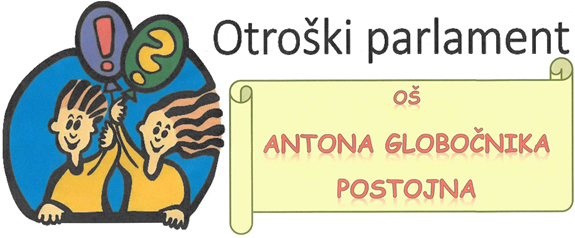 SEPTEMBEREvidentiranje članov parlamenta (po 2-3 člani iz vsakega oddelka od 5. do 9. razred) ter kandidatov za vodstvo parlamenta, oblikovanje kandidacijske liste, logotipa.1. sklic parlamenta (seznanitev s programom dela, potrditev programa).OKTOBERDOBRODELNA AKCIJA: delavnica priprava na dobrodelno stojnico Drobtinica (pakiranje piškotov in drugih domačih dobrot),Organizacija dobrodelne stojnice DROBTINICA v sodelovanju z RK Postojna Pivka v MC Postojna (zbiranje sredstev za socialno ogrožene družine).Evidentiranje kandidatov za ambasadorje preventive in tutorjev (od 7. do 9. razred).NOVEMBERVzpostavitev mreže tutorjev: medgeneracijsko povezovanje med učenci.Priprava preventive na področju nevarnosti petard.DECEMBERPriprava na osrednjo temo otroških parlamentov 2018 : ŠOLSTVO IN ŠOLSKI SISTEM (priprava na zasedanje v januarju),Oblikovanje idej o častnih gostih na osrednjem zasedanju, oblikovanje vabil, plakatovPreventivna akcija: Nevarnosti petard – ozaveščanje učencev od 6. do 9. razreda (pripravijo ambasadorji preventive na področju uporabe prepovedanih pirotehničnih sredstev, priprava info točk, letakov o nevarnosti rabe petard,JANUARSklic osrednjega zasedanja na temo ŠOLSTVO IN ŠOLSKI SISTEM s povabljenimi gosti.FEBRUAR - MARECpriprava prispevka za udeležbo na medobčinskem parlamentu, izbor parlamentarcev,udeležba na Medobčinskem parlamentu – OŠ Miroslav Vilhar.APRILSeja občinskega otroškega svetaSodelovanje v festivalu Postoj-na ulici z mladimi (Društvo prijateljev mladine Po-Pi in Boreo)MAJZaključna skupščina šolskega parlamenta: pregled aktivnosti, evalvacija tutorstva, razglasitev Naj prostovoljca, podelitev pohval najbolj prizadevnim članom, oblikovanje predlogov za naslednje letoMentorica šolskega parlamenta Petra Košnik